INFORMACION PRESUPUESTARIA POR DEPENDENCIA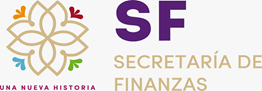 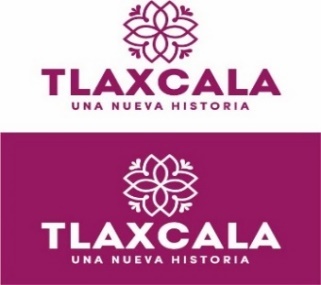 DEPENDENCIA O ENTIDADDEPENDENCIA O ENTIDAD6. OFICIALÍA MAYOR DE GOBIERNO6. OFICIALÍA MAYOR DE GOBIERNO6. OFICIALÍA MAYOR DE GOBIERNO6. OFICIALÍA MAYOR DE GOBIERNO6. OFICIALÍA MAYOR DE GOBIERNO6. OFICIALÍA MAYOR DE GOBIERNO6. OFICIALÍA MAYOR DE GOBIERNOPARTIDACONCEPTOAPROBADODEVENGADOEJERCIDOPRIMER TRIMESTRESEGUNDO TRIMESTRETERCER TRIMESTRECUARTO TRIMESTREPARTIDACONCEPTOAPROBADODEVENGADOEJERCIDOPRIMER TRIMESTRESEGUNDO TRIMESTRETERCER TRIMESTRECUARTO TRIMESTRE1000SERVICIOS PERSONALES1131SUELDOS A FUNCIONARIOS5,760,216.005,543,614.255,543,614.251,268,220.84      1,474,289.71       1,406,586.78       1,394,516.92 1132SUELDOS AL PERSONAL16,935,468.0014,573,726.5814,573,726.583,501,853.95      3,775,276.46       3,627,145.14       3,669,451.03 1133SUELDOS A TRABAJADORES61,983,384.0060,752,291.4660,752,291.4614,468,230.44   15,990,767.42    15,114,429.38    15,178,864.22 1134SUELDOS INTERINOS746,376.00617,888.38617,888.38112,533.34          142,695.69           175,710.33           186,949.02 1211HONORARIOS ASIMILABLES A SALARIOS12,842,352.0012,832,151.0112,832,151.012,700,234.72      3,429,636.10       3,142,698.58       3,559,581.61 1212ADICIONES A LOS HONORARIOS ASIMILABLES A SALARIOS2,624,700.001,764,875.531,764,875.53335,022.06          382,854.55           347,504.04           699,494.88 1312PRIMA QUINQUENAL A TRABAJADORES4,553,880.004,667,358.434,667,358.431,109,172.00      1,197,880.92       1,169,397.02       1,190,908.49 1314ASIGNACIÓN DE QUINQUENIO TRABAJADORES744,120.00594,861.61594,861.61158,893.69          154,985.40           145,030.87           135,951.65 1321PRIMA VACACIONAL A FUNCIONARIOS576,024.00552,623.33552,623.33126,821.58          135,241.15           143,141.40           147,419.20 1322PRIMA VACACIONAL AL PERSONAL846,768.00725,930.61725,930.61175,792.60          175,377.18           185,580.80           189,180.03 1323PRIMA VACACIONAL A TRABAJADORES3,099,168.003,034,622.833,034,622.83729,457.36          741,840.02           782,486.72           780,838.73 1326GRATIFICACIÓN FIN DE AÑO FUNCIONARIOS1,280,052.001,276,398.871,276,398.87281,826.01          300,535.57           318,091.17           375,946.12 1327GRATIFICACIÓN FIN DE AÑO AL PERSONAL2,067,420.001,845,746.551,845,746.55431,409.80          431,975.74           460,424.97           521,936.04 1328GRATIFICACIÓN FIN DE AÑO A TRABAJADORES6,887,040.006,917,793.276,917,793.271,621,008.11      1,648,528.24       1,738,858.25       1,909,398.67 1332HORAS EXTRAORDINARIAS AL PERSONAL50,000.000.000.000.00                                  -                                     -                                     -   1333 HORAS EXTRAORDINARIAS A TRABAJADORES50,000.0029,683.1929,683.197,674.83             11,512.25                 8,073.93                 2,422.18 1341COMPENSACIONES Y OTRAS PRESTACIONES A FUNCIONARIOS3,499,716.003,733,934.223,733,934.22921,339.90          921,339.90           937,531.44           953,722.98 1342COMPENSACIONES AL PERSONAL906,264.00949,941.92949,941.92221,072.74          242,513.17           238,614.18           247,741.83 1343COMPENSACIONES A TRABAJADORES127,620.00147,965.92147,965.9231,905.00             36,991.48              39,534.72              39,534.72 1431CUOTAS SEGURO DE RETIRO A FUNCIONARIOS1,059,732.00967,693.90967,693.90232,623.12          245,753.04           245,753.02           243,564.72 1432CUOTAS SEGURO DE RETIRO AL PERSONAL548,100.00417,837.26417,837.26112,200.22          102,534.96              99,997.48           103,104.60 1441CUOTAS SEGURO DE VIDA A FUNCIONARIOS379,500.00320,182.93320,182.930.00                                  -                                     -             320,182.93 1442CUOTAS SEGURO DE VIDA AL PERSONAL1,506,500.001,243,063.261,243,063.260.00                                  -                                     -         1,243,063.26 1443CUOTAS SEGURO DE VIDA A TRABAJADORES4,462,000.003,710,355.503,710,355.500.00                                  -                                     -         3,710,355.50 1521INDEMNIZACIÓN Y LIQUIDACIÓN A FUNCIONARIOS771,300.0089,319.7689,319.760.00                                  -                89,319.76                                   -   1522INDEMNIZACIÓN Y LIQUIDACIÓN AL PERSONAL771,300.0055,863.7255,863.7241,587.49                                  -                                     -                14,276.23 1523INDEMNIZACIÓN Y LIQUIDACIÓN A TRABAJADORES786,000.005,352.065,352.060.00                                  -                   5,352.06                                   -   1531MES PREJUBILATORIO95,606.000.000.000.00                                  -                                     -                                     -   1534PENSIÓN1,671,336.001,691,297.521,691,297.52366,820.98          478,827.78           422,824.38           422,824.38 1541AYUDA PARA PASAJES796,644.00784,078.18784,078.18196,263.31          196,536.96           195,396.81           195,881.10 1542APOYO CANASTA235,953.00224,842.32224,842.320.00          212,942.32                 8,500.00                 3,400.00 1546DÍAS ECONÓMICOS A TRABAJADORES1,549,586.001,323,967.581,323,967.581,323,967.58                                  -                                     -                                     -   1549 INCENTIVO AL AHORRO DE LOS FUNCIONARIOS1,766,868.001,647,416.841,647,416.84396,421.02          418,209.06           418,209.04           414,577.72 154A. INCENTIVO AL AHORRO DEL PERSONAL1,133,508.00907,711.25907,711.25237,423.23          223,906.08           220,550.11           225,831.83 154B INCENTIVO AL AHORRO DE LOS TRABAJADORES1,019,232.00998,761.83998,761.83250,289.33          250,646.19           248,444.78           249,381.53 154CINCENTIVO AL AHORRO DE LOS INTERINOS16,380.0013,209.7513,209.752,592.76                2,674.43                 3,848.22                 4,094.34 154DANIVERSARIO DÍA DEL TRABAJO268,607.00265,350.92265,350.920.00          265,350.92                                   -                                     -   154K SERVICIO MÉDICO A FUNCIONARIOS632,566.006,001,515.036,001,515.03111,394.38          150,060.28           262,962.98       5,477,097.39 154LSERVICIO MEDICO AL PERSONAL2,227,082.0017,821,135.7317,821,135.73440,684.25          397,463.76           551,695.54    16,431,292.18 154MSERVICIO MÉDICO A TRABAJADORES12,652,343.0039,203,129.8539,203,129.853,044,026.50      3,466,606.31       4,394,160.49    28,298,336.55 154NSERVICIO MÉDICO MAGISTERIO0.0041,078,230.4541,078,230.450.00                                  -                                     -      41,078,230.45 1551APOYOS A LA CAPACITACIÓN DE LOS SERVIDORES PÚBLICOS551,088.00542,391.13542,391.13135,766.51          135,956.06           135,166.24           135,502.32 1591CUOTAS DESPENSA A FUNCIONARIOS1,088,724.001,036,802.921,036,802.92233,521.20          278,161.60           263,934.72           261,185.40 1592CUOTAS DESPENSA AL PERSONAL3,959,016.003,370,190.003,370,190.00803,745.37          873,963.34           840,558.78           851,922.51 1593CUOTAS DESPENSA A TRABAJADORES12,800,820.0012,599,502.2012,599,502.202,976,270.86      3,336,272.23       3,139,584.99       3,147,374.12 1594CUOTAS DESPENSA INTERINOS197,952.00157,199.93157,199.9326,638.72             34,335.01              46,738.44              49,487.76 1597DESPENSA ESPECIAL DE FIN DE AÑO AL PERSONAL938,232.00839,687.93839,687.93197,160.22          202,082.18           216,295.16           224,150.37 1598DESPENSA ESPECIAL DE FIN DE AÑO A TRABAJADORES5,165,280.005,057,651.925,057,651.921,215,755.50      1,236,393.96       1,304,136.64       1,301,365.82 1599PERCEPCIÓN COMPLEMENTARIA FUNCIONARIOS5,760,216.005,541,104.125,541,104.121,268,220.84      1,471,779.58       1,406,586.78       1,394,516.92 159BOTRAS PERCEPCIONES A FUNCIONARIOS784,032.00660,248.74660,248.74105,684.90          112,701.27           119,284.83           322,577.74 159COTRAS PERCEPCIONES AL PERSONAL889,164.00714,042.54714,042.54113,634.43          112,971.40           118,600.62           368,836.09 159DOTRAS PERCEPCIONES A TRABAJADORES11,101,234.007,742,121.267,742,121.26405,252.79      5,394,626.47           492,335.61       1,449,906.39 159E OTRAS PERCEPCIONES A INTERINOS21,768.008,969.938,969.931,823.46                1,998.48                 2,493.71                 2,654.28 159FAPORTACIÓN A PENSIONES DE FUNCIONARIOS1,036,836.00995,734.62995,734.62228,280.62          264,340.36           252,099.96           251,013.68 159GAPORTACIÓN A PENSIONES DEL PERSONAL3,048,384.002,624,314.272,624,314.27631,369.83          679,552.72           652,888.31           660,503.41 159HAPORTACIÓN A PENSIONES POR TRABAJADORES11,157,012.0010,935,243.6510,935,243.652,604,298.35      2,878,145.61       2,720,600.49       2,732,199.20 159JBONO ANUAL A FUNCIONARIOS960,036.00933,075.83933,075.83211,369.43          225,401.94           238,568.91           257,735.55 159KBONO ANUAL AL PERSONAL473,064.00381,000.08381,000.0895,827.99             90,213.32              93,005.56           101,953.21 159MBONO ANUAL INTERINOS62,196.0053,818.7753,818.7710,940.86             11,990.86              14,961.79              15,925.26 1711ESTÍMULOS POR AÑOS DE SERVICIO343,400.00429,700.00429,700.000.00          429,700.00                                   -                                     -   TOTAL 1000  SERVICIOS PERSONALES TOTAL 1000  SERVICIOS PERSONALES 220,269,165.00293,954,523.44293,954,523.4446,224,325.0255,376,339.4349,205,695.93143,148,163.062000MATERIALES Y SUMINISTROS2111MATERIALES, ÚTILES Y EQUIPOS MENORES DE OFICINA2,500,000.002,821,271.402,821,271.40897,230.96          587,871.38           541,706.93           794,462.13 2121MATERIALES Y ÚTILES DE IMPRESIÓN Y REPRODUCCIÓN185,000.00147,170.36147,170.360.00          102,747.00              39,400.56                 5,022.80 2141MATERIALES, ÚTILES Y EQUIPOS MENORES DE TECNOLOGÍAS DE LA INFORMACIÓN Y COMUNICACIONES450,000.00452,149.94452,149.944,582.00          176,991.19           178,683.50              91,893.25 2151MATERIAL IMPRESO E INFORMACIÓN DIGITAL5,000.000.000.000.00                                  -                                     -                                     -   2161MATERIAL DE LIMPIEZA455,000.00474,739.75474,739.754,990.32          130,109.41           130,121.98           209,518.04 2171MATERIALES Y ÚTILES DE ENSEÑANZA50,000.0036,959.9236,959.920.00             36,959.92                                   -                                     -   2211PRODUCTOS ALIMENTICIOS PARA PERSONAS1,440,000.00808,122.07808,122.074,062.00          254,378.41           186,820.38           362,861.28 2231UTENSILIOS PARA EL SERVICIO DE ALIMENTACIÓN51,091.0064,099.5064,099.500.00             61,514.80                                   -                   2,584.70 2411PRODUCTOS MINERALES NO METÁLICOS100,000.0077,913.8577,913.850.00             51,165.72              26,748.13                                   -   2421CEMENTO Y PRODUCTOS DE CONCRETO25,000.0026,988.5026,988.500.00                2,686.91              24,301.59                                   -   2431CAL, YESO Y PRODUCTOS DE YESO30,000.0015,926.2215,926.220.00                7,499.79                 8,426.43                                   -   2441MADERA Y PRODUCTOS DE MADERA25,000.0019,939.9919,939.990.00                9,999.95                 9,940.04                                   -   2451VIDRIO Y PRODUCTOS DE VIDRIO30,000.006,917.076,917.070.00                                  -                                     -                   6,917.07 2461MATERIAL ELÉCTRICO Y ELECTRÓNICO104,000.00144,307.19144,307.191,195.90             34,056.25              92,955.57              16,099.47 2471ARTÍCULOS METÁLICOS PARA LA CONSTRUCCIÓN25,000.0022,886.8022,886.800.00                5,637.60              17,249.20                                   -   2481MATERIALES COMPLEMENTARIOS60,000.000.000.000.00                                  -                                     -                                     -   2491OTROS MATERIALES Y ARTÍCULOS DE CONSTRUCCIÓN Y REPARACIÓN200,000.00199,540.13199,540.130.00          102,771.60              95,393.93                 1,374.60 2531MEDICINAS Y PRODUCTOS FARMACÉUTICOS25,000.0012,469.0912,469.090.00                8,214.25                 4,254.84                                   -   2541MATERIALES, ACCESORIOS Y SUMINISTROS MÉDICOS200,000.0085,884.1485,884.140.00                                  -                78,424.12                 7,460.02 2561FIBRAS SINTÉTICAS, HULES, PLÁSTICOS Y DERIVADOS10,000.009,013.209,013.200.00                9,013.20                                   -                                     -   2591OTROS PRODUCTOS QUÍMICOS3,000.001,102.001,102.001,102.00                                  -                                     -                                     -   2611COMBUSTIBLES, LUBRICANTES Y ADITIVOS840,000.00829,817.40829,817.40128,598.56          247,115.82           228,210.00           225,893.02 2711VESTUARIO Y UNIFORMES450,000.00243,208.96243,208.960.00                                  -             211,204.68              32,004.28 2721PRENDAS DE SEGURIDAD Y PROTECCIÓN PERSONAL100,000.0083,760.3883,760.380.00             65,888.00              17,872.38                                   -   2741PRODUCTOS TEXTILES15,000.005,769.845,769.841,102.00                     839.84                                   -                   3,828.00 2751BLANCOS Y OTROS PRODUCTOS TEXTILES, EXCEPTO PRENDAS DE VESTIR20,000.0016,244.1116,244.110.00             16,244.11                                   -                                     -   2911HERRAMIENTAS MENORES80,000.0058,059.1858,059.180.00             28,307.61              29,751.57                                   -   2921REFACCIONES Y ACCESORIOS MENORES DE EDIFICIOS75,000.0025,550.0625,550.060.00                     986.00                 4,029.97              20,534.09 2931REFACCIONES Y ACCESORIOS MENORES DE MOBILIARIO Y EQUIPO DE ADMINISTRACIÓN, EDUCACIONAL Y RECREATIVO0.0059,508.0059,508.000.00                                  -                                     -                59,508.00 2941REFACCIONES Y ACCESORIOS MENORES DE EQUIPO DE CÓMPUTO Y TECNOLOGÍAS DE LA INFORMACIÓN40,000.0058,379.4058,379.400.00             16,560.48              40,346.88                 1,472.04 2961REFACCIONES Y ACCESORIOS MENORES DE EQUIPO DE TRANSPORTE350,000.00293,238.22293,238.220.00             85,001.86              99,496.90           108,739.46 2991REFACCIONES Y OTROS ACCESORIOS MENORES DE OTROS BIENES MUEBLES50,000.0056,448.2256,448.221,328.40             38,613.95              10,470.39                 6,035.48 TOTAL 2000   MATERIALES Y SUMINISTROSTOTAL 2000   MATERIALES Y SUMINISTROS7,993,091.007,157,384.897,157,384.891,044,192.142,081,175.052,075,809.971,956,207.733000SERVICIOS GENERALES3111ENERGÍA ELÉCTRICA2,304,600.001,894,354.581,894,354.58378,505.36          484,561.52           467,725.34           563,562.36 3121GAS36,000.0015,639.6415,639.640.00                9,197.29                 3,118.95                 3,323.40 3131AGUA659,640.00414,434.00414,434.0039,400.00                                  -             289,806.00              85,228.00 3141TELEFONÍA TRADICIONAL1,372,200.001,247,051.581,247,051.58226,643.09          392,325.05           205,436.34           422,647.10 3171SERVICIOS DE ACCESO DE INTERNET, REDES Y PROCESAMIENTO DE INFORMACIÓN1,840,000.00375,523.71375,523.7161,692.11          116,184.96              75,495.54           122,151.10 3181SERVICIOS POSTALES Y TELEGRÁFICOS139,200.00111,133.68111,133.68691.97                     317.19              70,312.52              39,812.00 3221ARRENDAMIENTO DE EDIFICIOS2,059,200.002,847,611.202,847,611.20476,233.20          896,345.20           626,342.00           848,690.80 3231 ARRENDAMIENTO DE MOBILIARIO Y EQUIPO DE ADMINISTRACIÓN, EDUCACIONAL Y RECREATIVO1,749,996.002,624,877.002,624,877.000.00          583,332.00           291,666.00       1,749,879.00 3291OTROS ARRENDAMIENTOS6,000.001,972.001,972.000.00                                  -                        580.00                 1,392.00 3311SERVICIOS LEGALES, DE CONTABILIDAD, AUDITORÍA Y RELACIONADOS600,000.0013,132.0813,132.080.00                                  -                                     -                13,132.08 3321SERVICIOS DE DISEÑO, ARQUITECTURA, INGENIERÍA Y ACTIVIDADES RELACIONADAS0.004,060.004,060.000.00                                  -                                     -                   4,060.00 3331 SERVICIOS DE CONSULTORÍA ADMINISTRATIVA, PROCESOS, TÉCNICA Y EN TECNOLOGÍAS DE LA INFORMACIÓN0.00179,971.68179,971.680.00          179,971.68                                   -                                     -   3341SERVICIOS DE CAPACITACIÓN500,000.000.000.000.00                                  -                                     -                                     -   3361SERVICIOS DE APOYO ADMINISTRATIVO, TRADUCCIÓN, FOTOCOPIADO E IMPRESIÓN2,650,000.001,453,370.601,453,370.6030,144.00             55,215.16              93,489.76       1,274,521.68 3431SERVICIOS DE RECAUDACIÓN, TRASLADO Y CUSTODIA DE VALORES3,480.001,879.201,879.20250.56                     459.36                      668.16                      501.12 3441SEGUROS DE RESPONSABILIDAD PATRIMONIAL Y FIANZAS0.0075,934.7975,934.790.00             75,934.79                                   -                                     -   3451SEGURO DE BIENES PATRIMONIALES387,400.00241,127.04241,127.046,028.03                                  -                                     -             235,099.01 3471FLETES Y MANIOBRAS0.0034,800.0034,800.000.00                                  -                                     -                34,800.00 3481COMISIONES POR VENTAS1,506,600.002,732,165.922,732,165.92236,645.88          723,401.91           561,620.71       1,210,497.42 3511CONSERVACIÓN Y MANTENIMIENTO MENOR DE INMUEBLES300,000.00394,859.31394,859.310.00          173,636.92           221,222.39                                   -   3521INSTALACIÓN, REPARACIÓN Y MANTENIMIENTO DE MOBILIARIO Y EQUIPO DE ADMINISTRACIÓN, EDUCACIONAL Y RECREATIVO450,000.00255,587.76255,587.760.00                9,727.76           105,500.00           140,360.00 3541INSTALACIÓN, REPARACIÓN Y MANTENIMIENTO DE EQUIPO E INSTRUMENTAL MÉDICO Y DE LABORATORIO11,000.006,496.006,496.000.00                                  -                                     -                   6,496.00 3551REPARACIÓN Y MANTENIMIENTO DE EQUIPO DE TRANSPORTE250,000.00112,757.65112,757.650.00             41,427.20              35,050.48              36,279.97 3571INSTALACIÓN, REPARACIÓN Y MANTENIMIENTO DE MAQUINARIA, OTROS EQUIPOS Y HERRAMIENTA60,000.0021,154.2221,154.22500.01                6,044.01                                   -                14,610.20 3581 SERVICIOS DE LIMPIEZA Y MANEJO DE DESECHOS36,000.0069,628.7069,628.700.00                8,978.40                 8,711.60              51,938.70 3591SERVICIOS DE JARDINERÍA Y FUMIGACIÓN250,000.0070,064.5270,064.520.00             58,580.00                 7,540.00                 3,944.52 3621 DIFUSIÓN POR RADIO, TELEVISIÓN Y OTROS MEDIOS DE MENSAJES COMERCIALES PARA PROMOVER LA VENTA DE BIENES O SERVICIOS600,000.0029,998.7629,998.760.00                     696.00                                   -                29,302.76 3711PASAJES AÉREOS0.00112,156.12112,156.120.00             15,370.00              48,403.68              48,382.44 3721PASAJES TERRESTRES41,500.0034,994.0034,994.002,812.00             14,612.00                 9,474.00                 8,096.00 3751VIÁTICOS EN EL PAÍS46,550.0049,599.0049,599.001,888.00             40,723.00                 6,988.00                                   -   3761 VIÁTICOS EN EL EXTRANJERO0.00209,379.76209,379.760.00                                  -                96,479.76           112,900.00 3821GASTOS DE ORDEN SOCIAL Y CULTURAL150,000.001,743,577.511,743,577.5163,697.50             36,240.02                 8,006.99       1,635,633.00 3921IMPUESTOS Y DERECHOS             40,000.00              49,547.21 49,547.2115,095.00                5,876.00              15,307.00              13,269.21 3981IMPUESTOS SOBRE NOMINAS Y OTROS QUE SE DERIVEN DE UNA RELACIÓN LABORAL      5,254,355.00    12,227,758.00 12,227,758.00675,185.00      1,127,833.00       1,172,465.00       9,252,275.00 TOTAL 3000  SERVICIOS GENERALESTOTAL 3000  SERVICIOS GENERALES23,303,721.0029,656,597.2229,656,597.222,215,411.715,056,990.424,421,410.2217,962,784.874000TRANSFERENCIAS, ASIGNACIONES, SUBSIDIOS Y OTRAS AYUDAS.4111ASIGNACIONES PRESUPUESTARIAS AL PODER EJECUTIVO21,531,931.0060,000,000.0060,000,000.000.00                                  -                                     -      60,000,000.00 TOTAL 4000  TRANSFERENCIAS, ASIGNACIONES, SUBSIDIOS Y OTRAS AYUDAS.TOTAL 4000  TRANSFERENCIAS, ASIGNACIONES, SUBSIDIOS Y OTRAS AYUDAS.21,531,931.0060,000,000.0060,000,000.000.000.000.0060,000,000.005000BINES MUEBLES ,INMUEBLES E INTANGIBLES.5111MUEBLES DE OFICINA Y ESTANTERÍA1,350,000.001,722,285.811,722,285.810.00      1,194,309.32           223,255.92           304,720.57 5151EQUIPO DE CÓMPUTO Y DE TECNOLOGÍAS DE LA INFORMACIÓN1,250,000.002,539,810.722,539,810.720.00          181,689.29       1,034,987.96       1,323,133.47 5191 OTROS MOBILIARIOS Y EQUIPOS DE ADMINISTRACIÓN300,000.00255,710.40255,710.400.00                                  -                                     -             255,710.40 5211EQUIPOS Y APARATOS AUDIOVISUALES35,000.0054,493.3254,493.320.00             31,248.08                                   -                23,245.24 5311EQUIPO MÉDICO Y DE LABORATORIO27,825.0021,170.0021,170.000.00             21,170.00                                   -                                     -   5411 VEHÍCULOS Y EQUIPO TERRESTRE0.00937,400.00937,400.000.00                                  -                                     -             937,400.00 5641 SISTEMAS DE AIRE ACONDICIONADO, CALEFACCIÓN Y DE REFRIGERACIÓN INDUSTRIAL Y COMERCIAL30,000.000.000.000.00                                  -                                     -                                     -   5671HERRAMIENTAS Y MAQUINAS-HERRAMIENTA70,000.0039,614.0039,614.000.00                                  -                39,614.00                                   -   5911SOFTWARE109,100.001,750,000.001,750,000.000.00                                  -                                     -         1,750,000.00 5971LICENCIAS INFORMÁTICAS E INTELECTUALES0.00174,944.24174,944.240.00                                  -             174,944.24                                   -   TOTAL 5000 BIENES MUEBLES ,INMUEBLES E INTANGIBLES.TOTAL 5000 BIENES MUEBLES ,INMUEBLES E INTANGIBLES.3,171,925.007,495,428.497,495,428.490.001,428,416.691,472,802.124,594,209.68TOTAL OFICIALÍA MAYOR DE GOBIERNOTOTAL OFICIALÍA MAYOR DE GOBIERNO276,269,833.00398,263,934.04398,263,934.0449,483,928.8763,942,921.5957,175,718.24227,661,365.34